Roxbourne Medical Centres' Patient Participation Group officially formed at the end of 2011 with the key purpose of acting as a link between the Practice and its patients.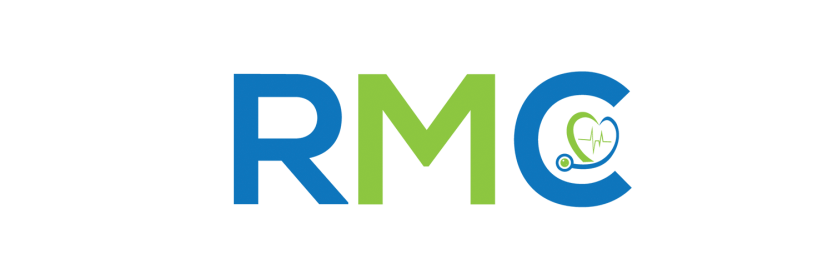 Would you like to help improve your GP practice service?Roxbourne Medical Centre is actively seeking patients to join the Patient Participation Group. We are looking for people of any age, gender or background to discuss any changes or ideas you may have for the surgery.If this is something you may be interested in, please complete this form and hand it back to the Practice. Alternatively, please email it to ppg.roxbournemc@gmail.com. Sign______________________________________________   Date____________________________*virtual means that you are/ may be unable to attend in person and would like a copy of the minutes.Title: Mr / Mrs / Miss / Master / Ms / Dr/ MxMr / Mrs / Miss / Master / Ms / Dr/ MxMr / Mrs / Miss / Master / Ms / Dr/ MxFirst Name:Middle Name (if any):Last Name:Date of Birth:Gender:Male / FemaleMale / FemaleMale / FemaleAddress:                                                       Postcode:                                                       Postcode:                                                       Postcode:Home Number:Mobile Number:Email address:Membership type:Meetings onlyVirtual* onlyMeetings and virtual*